с. Кичменгский ГородокО внесении изменений и дополненийв решение Муниципального Собрания от 12.12.2017 № 17 «О районном бюджете на 2018 год и плановый период 2019 и 2020 годов»Муниципальное Собрание РЕШИЛО:Внести в решение Муниципального Собрания Кичменгско-Городецкого муниципального района от 12 декабря 2017 года № 17 «О районном бюджете на 2018 год и плановый период 2019 и 2020 годов» следующие изменения:Раздел I. Основные характеристики районного бюджета изложить в следующей редакции:«1. Утвердить основные характеристики районного бюджета на 2018 год:общий объем доходов в сумме 559 222,8 тыс. рублей;общий объем расходов в сумме 561 018,9 тыс. рублей; дефицит бюджета в сумме 1 796,1 тыс. рублей.Источники дефицита бюджета – изменение остатков средств по учету средств бюджета. 2. Утвердить основные характеристики районного бюджета на 2019 год:общий объем доходов в сумме 461 017,7 тыс. рублей;общий объем расходов в сумме 461 017,7 тыс. рублей; 3. Утвердить основные характеристики районного бюджета на 2020 год:общий объем доходов в сумме 465 408,1 тыс. рублей;общий объем расходов в сумме 465 408,1 тыс. рублей;»Установить источники внутреннего финансирования дефицита районного бюджета на 2018 год и плановый период 2019 и 2020 годов согласно приложению 1 к настоящему решению.1.3. В пункте 4 раздела III. Бюджетные ассигнования районного бюджета строку изложить в следующей редакции:а) на 2018 год в сумме 26 929,4 тыс. рублей;1.4. В пункте 9 раздела III. Бюджетные ассигнования районного бюджета строку изложить в следующей редакции:а) на 2018 год в сумме 24 593,2 тыс. рублей;1.5. Приложения 1, 6, 7, 8, 9, 11 к решению изложить в новой редакции согласно приложениям 2, 3, 4, 5, 6, 7 к настоящему решению.Настоящее решение опубликовать в районной газете «Заря Севера» и разместить на официальном сайте Кичменгско-Городецкого муниципального района в информационно-телекоммуникационной сети «Интернет».Глава района                                                                                      Л.Н.Дьякова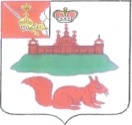 МУНИЦИПАЛЬНОЕ СОБРАНИЕКИЧМЕНГСКО-ГОРОДЕЦКОГО МУНИЦИПАЛЬНОГО РАЙОНАВОЛОГОДСКОЙ ОБЛАСТИМУНИЦИПАЛЬНОЕ СОБРАНИЕКИЧМЕНГСКО-ГОРОДЕЦКОГО МУНИЦИПАЛЬНОГО РАЙОНАВОЛОГОДСКОЙ ОБЛАСТИМУНИЦИПАЛЬНОЕ СОБРАНИЕКИЧМЕНГСКО-ГОРОДЕЦКОГО МУНИЦИПАЛЬНОГО РАЙОНАВОЛОГОДСКОЙ ОБЛАСТИРЕШЕНИЕРЕШЕНИЕРЕШЕНИЕот30.03.2018№50